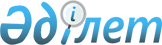 Шу аудандық мәслихатының 2022 жылғы 23 желтоқсандағы № 38-3 "2023-2025 жылдарға арналған аудандық бюджет туралы" шешіміне өзгерістер енгізу туралыЖамбыл облысы Шу аудандық мәслихатының 2023 жылғы 7 қарашадағы № 11-2 шешімі
      Шу аудандық мәслихаты ШЕШТІ:
      1. Шу аудандық мәслихатының 2022 жылғы 23 желтоқсандағы № 38-3 "2023-2025 жылдарға арналған аудандық бюджет туралы" шешіміне келесі өзгерістер енгізілсін: 
      1 - тармақ жаңа редакцияда жазылсын:
      "1. 2023 - 2025 жылдарға арналған аудандық бюджет тиісінше осы шешімнің 1, 2, 3 - қосымшаларға сәйкес, оның ішінде 2023 жылға келесідей көлемде бекітілсін:
      1) кірістер – 14879461 мың теңге, оның ішінде:
      салықтық түсімдер– 4095184 мың теңге;
      салықтық емес түсімдер – 109226 мың теңге;
      негізгі капиталды сатудан түсетін түсімдер – 34592 мың теңге;
      трансферттер түсімі – 10640459 мың теңге.
      2) шығындар – 14764575 мың теңге;
      3) таза бюджеттік кредиттеу – 38328 мың теңге, оның ішінде:
      бюджеттік кредиттер – 155250 мың теңге;
      бюджеттік кредиттерді өтеу – 116922 мың теңге;
      3) қаржы активтерімен операциялар бойынша сальдо – 126540 мың теңге, оның ішінде:
      қаржы активтерін сатып алу – 126540 мың теңге;
      мемлекеттің қаржы активтерін сатудан түсетін түсімдер – 126540 мың теңге;
      4) бюджет тапшылығы (профициті) – -49982 мың теңге;
      5) бюджет тапшылығын қаржыландыру (профицитін пайдалану) – 49982 мың теңге, оның ішінде:
      қарыздар түсімі – 155250 мың теңге;
      қарыздарды өтеу – 116922 мың теңге;
      бюджет қаражатының пайдаланылатын қалдықтары – 11654 мың теңге. 
      Көрсетілген шешімнің 1 - қосымшасы осы шешімнің қосымшасына сәйкес жаңа редакцияда жазылсын.
      2. Осы шешім 2023 жылдың 1 қаңтарынан бастап қолданысқа енгізіледі. 2023 жылға арналған аудандық бюджет
					© 2012. Қазақстан Республикасы Әділет министрлігінің «Қазақстан Республикасының Заңнама және құқықтық ақпарат институты» ШЖҚ РМК
				
      Мәслихат төрағасы 

Ж. Әбенов
Шу аудандық мәслихатының2023 жылғы 6 қарашадағы №10-2 шешіміне қосымшаШу аудандық мәслихатының 2022 жылғы 23 желтоқсандағы № 38-3 шешіміне 1 – қосымша
Санаты
Санаты
Санаты
Санаты
Санаты
Санаты
Сомасы (мың теңге)
Сыныбы
Сыныбы
Сыныбы
Сыныбы
Сыныбы
Сомасы (мың теңге)
Ішкі сыныбы
Ішкі сыныбы
Сомасы (мың теңге)
Атауы
1
2
2
2
3
4
5
1. КІРІСТЕР
14879461
1
САЛЫҚТЫҚ ТҮСІМДЕР
4095184
01
01
01
Табыс салығы
816484
1
Корпоративтік табыс салығы
70984
2
Жеке табыс салығы
745500
03
03
03
Әлеуметтік салық
610000
1
Әлеуметтік салық
610000
04
04
04
Меншікке салынатын салықтар
2473000
1
Мүлікке салынатын салықтар
2473000
05
05
05
Тауарларға, жұмыстарға және қызметтерге салынатын ішкі салықтар
75700
2
Акциздер
13200
3
Табиғи және басқа да ресурстарды пайдаланғаны үшін түсетін түсімдер
37500
4
Кәсіпкерлік және кәсіби қызметті жүргізгені үшін алынатын алымдар
25000
08
08
08
Заңдық мәнді іс-әрекеттерді жасағаны және (немесе) оған уәкілеттігі бар мемлекеттік органдар немесе лауазымды адамдар құжаттар бергені үшін алынатын міндетті төлемдер
120000
1
Мемлекеттік баж
120000
2
САЛЫҚТЫҚ ЕМЕС ТҮСІМДЕР
109226
01
01
01
Мемлекеттік меншіктен түсетін кірістер
2311
1
Мемлекеттік кәсіпорындардың таза кірісі бөлігінің түсімдері
478
5
Мемлекет меншігіндегі мүлікті жалға беруден түсетін кірістер
1709
7
Мемлекеттік бюджеттен берілген кредиттер бойынша сыйақылар
72
9
Мемлекет меншігінен түсетін басқа да кірістер 
52
03
03
03
Мемлекеттік бюджеттен қаржыландырылатын мемлекеттік мекемелер ұйымдастыратын мемлекеттік сатып алуды өткізуден түсетін ақша түсімдері
42
1
Мемлекеттік бюджеттен қаржыландырылатын мемлекеттік мекемелер ұйымдастыратын мемлекеттік сатып алуды өткізуден түсетін ақша түсімдері
42
04
04
04
Мемлекеттік бюджеттен қаржыландырылатын, сондай-ақ Қазақстан Республикасы Ұлттық Банкінің бюджетінен (шығыстар сметасынан) қамтылатын және қаржыландырылатын мемлекеттік мекемелер салатын айыппұлдар, өсімпұлдар, санкциялар, өндіріп алулар
4031
1
Мұнай секторы ұйымдарынан түсетін түсімдерді қоспағанда, мемлекеттік бюджеттен қаржыландырылатын, сондай-ақ Қазақстан Республикасы Ұлттық Банкінің бюджетінен (шығыстар сметасынан) ұсталатын және қаржыландырылатын мемлекеттік мекемелер салатын айыппұлдар, өсімпұлдар, санкциялар, өндіріп алулар
4031
06
06
06
Өзге де салықтық емес түсiмдер
102842
1
Өзге де салықтық емес түсiмдер
102842
3
НЕГІЗГІ КАПИТАЛДЫ САТУДАН ТҮСЕТІН ТҮСІМДЕР
34592
03
03
03
Жердi және материалдық емес активтердi сату
34592
1
Жерді сату
33359
2
Материалдық емес активтерді сату
1233
4
ТРАНСФЕРТТЕРДІҢ ТҮСІМДЕРІ
10640459
01
01
01
Төмен тұрған мемлекеттiк басқару органдарынан трансферттер 
63696
3
Аудандық маңызы бар қалалардың, ауылдардың, кенттердің, аулдық округтардың бюджеттерінен трансферттер
63696
02
02
02
Мемлекеттiк басқарудың жоғары тұрған органдарынан түсетiн трансферттер
10576763
2
Облыстық бюджеттен түсетiн трансферттер
10576763
Функционалдық топ
Функционалдық топ
Функционалдық топ
Функционалдық топ
Функционалдық топ
Функционалдық топ
Сомасы, 
мың теңге
Бюджеттік бағдарламалардың әкімшісі
Бюджеттік бағдарламалардың әкімшісі
Бюджеттік бағдарламалардың әкімшісі
Бюджеттік бағдарламалардың әкімшісі
Бюджеттік бағдарламалардың әкімшісі
Бюджеттік бағдарламалардың әкімшісі
Сомасы, 
мың теңге
Бағдарлама
Бағдарлама
Бағдарлама
Бағдарлама
Бағдарлама
Бағдарлама
Сомасы, 
мың теңге
Атауы
Атауы
Атауы
Атауы
Атауы
Атауы
Сомасы, 
мың теңге
1
1
2
2
2
2
3
2. ШЫҒЫНДАР
14764575
01
01
01
Жалпы сипаттағы мемлекеттiк қызметтер 
2605539
112
Аудан (облыстық маңызы бар қала) мәслихатының аппараты
69479
001
Аудан (облыстық маңызы бар қала) мәслихатының қызметін қамтамасыз ету жөніндегі қызметтер
68665
003
Мемлекеттік органның күрделі шығыстары
814
122
Аудан (облыстық маңызы бар қала) әкімінің аппараты
301786
001
Аудан (облыстық маңызы бар қала) әкімінің қызметін қамтамасыз ету жөніндегі қызметтер
295882
003
Мемлекеттік органның күрделі шығыстары
5904
452
Ауданның (облыстық маңызы бар қаланың) қаржы бөлімі
259610
001
Ауданның (облыстық маңызы бар қаланың) бюджетін орындау және коммуналдық меншігін басқару саласындағы мемлекеттік саясатты іске асыру жөніндегі қызметтер
79678
003
Салық салу мақсатында мүлікті бағалауды жүргізу
3356
018
Мемлекеттік органның күрделі шығыстары
2500
028
Коммуналдық меншікке мүлікті сатып алу
23465
113
Төменгі тұрған бюджеттерге берілетін нысаналы ағымдағы трансферттер
150611
453
Ауданның (облыстық маңызы бар қаланың) экономика және бюджеттік жоспарлау бөлімі
55817
001
Экономикалық саясатты, мемлекеттік жоспарлау жүйесін қалыптастыру және дамыту саласындағы мемлекеттік саясатты іске асыру жөніндегі қызметтер
55211
004
Мемлекеттік органның күрделі шығыстары
606
458
Ауданның (облыстық маңызы бар қаланың) тұрғын үй-коммуналдық шаруашылығы, жолаушылар көлігі және автомобиль жолдары бөлімі
1891827
001
Жергілікті деңгейде тұрғын үй-коммуналдық шаруашылығы, жолаушылар көлігі және автомобиль жолдары саласындағы мемлекеттік саясатты іске асыру жөніндегі қызметтер
260362
013
Мемлекеттік органның күрделі шығыстары
10000
067
Ведомстволық бағыныстағы мемлекеттік мекемелер мен ұйымдардың күрделі шығыстары
130722
113
Төменгі тұрған бюджеттерге берілетін нысаналы ағымдағы трансферттер
1490743
494
Ауданның (облыстық маңызы бар қаланың) кәсіпкерлік және өнеркәсіп бөлімі
27020
001
Жергілікті деңгейде кәсіпкерлікті және өнеркәсіпті дамыту саласындағы мемлекеттік саясатты іске асыру жөніндегі қызметтер
27020
02
02
02
Қорғаныс
32786
122
Аудан (облыстық маңызы бар қала) әкімінің аппараты
2321
005
Жалпыға бірдей әскери міндетті атқару шеңберіндегі іс-шаралар
2321
122
Аудан (облыстық маңызы бар қала) әкімінің аппараты
30465
006
Аудан (облыстық маңызы бар қала) ауқымындағы төтенше жағдайлардың алдын алу және оларды жою
2370
007
Аудандық (қалалық) ауқымдағы дала өрттерінің, сондай-ақ мемлекеттік өртке қарсы қызмет органдары құрылмаған елдi мекендерде өрттердің алдын алу және оларды сөндіру жөніндегі іс-шаралар
28095
03
03
03
Қоғамдық тәртіп, қауіпсіздік, құқықтық, сот, қылмыстық-атқару қызметі
44128
466
Ауданның (облыстық маңызы бар қаланың) сәулет, қала құрылысы және құрылыс бөлімі
25000
066
Қоғамдық тәртіп пен қауіпсіздік объектілерін салу
25000
458
Ауданның (облыстық маңызы бар қаланың) тұрғын үй-коммуналдық шаруашылығы, жолаушылар көлігі және автомобиль жолдары бөлімі
19128
021
Елдi мекендерде жол қозғалысы қауiпсiздiгін қамтамасыз ету
19128
06
06
06
Әлеуметтiк көмек және әлеуметтiк қамсыздандыру
1752022
451
Ауданның (облыстық маңызы бар қаланың) жұмыспен қамту және әлеуметтік бағдарламалар бөлімі
295744
005
Мемлекеттік атаулы әлеуметтік көмек
295744
451
Ауданның (облыстық маңызы бар қаланың) жұмыспен қамту және әлеуметтік бағдарламалар бөлімі
1091722
002
Жұмыспен қамту бағдарламасы
562559
004
Ауылдық жерлерде тұратын денсаулық сақтау, білім беру, әлеуметтік қамтамасыз ету, мәдениет, спорт және ветеринар мамандарына отын сатып алуға Қазақстан Республикасының заңнамасына сәйкес әлеуметтік көмек көрсету
47613
006
Тұрғын үйге көмек көрсету
3000
007
Жергілікті өкілетті органдардың шешімі бойынша мұқтаж азаматтардың жекелеген топтарына әлеуметтік көмек
114443
010
Үйден тәрбиеленіп оқытылатын мүгедектігі бар балаларды материалдық қамтамасыз ету
6880
014
Мұқтаж азаматтарға үйде әлеуметтiк көмек көрсету
212162
017
Оңалтудың жеке бағдарламасына сәйкес мұқтаж мүгедектігі бар адамдарды протездік-ортопедиялық көмек, сурдотехникалық құралдар, тифлотехникалық құралдар, санаторий-курорттық емделу, мiндеттi гигиеналық құралдармен қамтамасыз ету, арнаулы жүрiп-тұру құралдары, жеке көмекшінің және есту бойынша мүгедектігі бар адамдарға қолмен көрсететiн тіл маманының қызметтері мен қамтамасыз ету
47001
023
Жұмыспен қамту орталықтарының қызметін қамтамасыз ету
98064
451
Ауданның (облыстық маңызы бар қаланың) жұмыспен қамту және әлеуметтік бағдарламалар бөлімі
360556
001
Жергілікті деңгейде халық үшін әлеуметтік бағдарламаларды жұмыспен қамтуды қамтамасыз етуді іске асыру саласындағы мемлекеттік саясатты іске асыру жөніндегі қызметтер
67864
011
Жәрдемақыларды және басқа да әлеуметтік төлемдерді есептеу, төлеу мен жеткізу бойынша қызметтерге ақы төлеу
997
050
Қазақстан Республикасында мүгедектігі бар адамдардың құқықтарын қамтамасыз етуге және өмір сүру сапасын жақсарту
280828
113
Төменгі тұрған бюджеттерге берілетін нысаналы ағымдағы трансферттер
10867
466
Ауданның (облыстық маңызы бар қаланың) сәулет, қала құрылысы және құрылыс бөлімі
4000
094
Әлеуметтік көмек ретінде тұрғын үй сертификаттарын беру
4000
07
07
07
Тұрғын үй-коммуналдық шаруашылық
5244641
458
Ауданның (облыстық маңызы бар қаланың) тұрғын үй-коммуналдық шаруашылығы, жолаушылар көлігі және автомобиль жолдары бөлімі
169596
003
Мемлекеттік тұрғын үй қорын сақтауды ұйымдастыру
166036
033
Инженерлік-коммуникациялық инфрақұрылымды жобалау, дамыту және (немесе) жайластыру
3560
466
Ауданның (облыстық маңызы бар қаланың) сәулет, қала құрылысы және құрылыс бөлімі
788284
003
Коммуналдық тұрғын үй қорының тұрғын үйін жобалау және (немесе) салу, реконструкциялау
15000
004
Инженерлік-коммуникациялық инфрақұрылымды жобалау, дамыту және (немесе) жайластыру
197284
098
Коммуналдық тұрғын үй қорының тұрғын үйлерін сатып алу
576000
479
Ауданның (облыстық маңызы бар қаланың) тұрғын үй инспекциясы бөлімі
20822
001
Жергілікті деңгейде тұрғын үй қоры саласындағы мемлекеттік саясатты іске асыру жөніндегі қызметтер
20822
458
Ауданның (облыстық маңызы бар қаланың) тұрғын үй-коммуналдық шаруашылығы, жолаушылар көлігі және автомобиль жолдары бөлімі
3592509
011
Шағын қалаларды жылумен жабдықтауды үздіксіз қамтамасыз ету
166243
012
Сумен жабдықтау және су бұру жүйесінің жұмыс істеуі
237422
026
Ауданның (облыстық маңызы бар қаланың) коммуналдық меншігіндегі жылу жүйелерін қолдануды ұйымдастыру
35549
058
Елді мекендердегі сумен жабдықтау және су бұру жүйелерін дамыту
3153295
458
Ауданның (облыстық маңызы бар қаланың) тұрғын үй-коммуналдық шаруашылығы, жолаушылар көлігі және автомобиль жолдары бөлімі
673430
015
Елдi мекендердегі көшелердi жарықтандыру
307939
016
Елдi мекендердiң санитариясын қамтамасыз ету
156152
018
Елдi мекендердi абаттандыру және көгалдандыру
209339
08
08
08
Ауданның (облыстық маңызы бар қаланың) мәдениет және тілдерді дамыту бөлімі
1185058
455
Ауданның (облыстық маңызы бар қаланың) мәдениет және тілдерді дамыту бөлімі
538922
003
Мәдени-демалыс жұмысын қолдау
538922
466
Ауданның (облыстық маңызы бар қаланың) сәулет, қала құрылысы және құрылыс бөлімі
6000
011
Мәдениет объектілерін дамыту
6000
465
Ауданның (облыстық маңызы бар қаланың) дене шынықтыру және спорт бөлімі
116876
001
Жергілікті деңгейде дене шынықтыру және спорт саласындағы мемлекеттік саясатты іске асыру жөніндегі қызметтер
23619
004
Мемлекеттік органның күрделі шығыстары
1524
005
Ұлттық және бұқаралық спорт түрлерін дамыту
75654
006
Аудандық (облыстық маңызы бар қалалық) деңгейде спорттық жарыстар өткiзу
4324
007
Әртүрлi спорт түрлерi бойынша аудан (облыстық маңызы бар қала) құрама командаларының мүшелерiн дайындау және олардың облыстық спорт жарыстарына қатысуы
11755
466
Ауданның (облыстық маңызы бар қаланың) сәулет, қала құрылысы және құрылыс бөлімі
8929
008
Cпорт объектілерін дамыту
8929
455
Ауданның (облыстық маңызы бар қаланың) мәдениет және тілдерді дамыту бөлімі
218718
006
Аудандық (қалалық) кiтапханалардың жұмыс iстеуi
217587
007
Мемлекеттiк тiлдi және Қазақстан халқының басқа да тiлдерін дамыту
1131
456
Ауданның (облыстық маңызы бар қаланың) ішкі саясат бөлімі
44514
002
Мемлекеттік ақпараттық саясат жүргізу жөніндегі қызметтер
44514
455
Ауданның (облыстық маңызы бар қаланың) мәдениет және тілдерді дамыту бөлімі
33284
001
Жергілікті деңгейде тілдерді және мәдениетті дамыту саласындағы мемлекеттік саясатты іске асыру жөніндегі қызметтер
29284
032
Ведомстволық бағыныстағы мемлекеттік мекемелер мен ұйымдардың күрделі шығыстары
4000
456
Ауданның (облыстық маңызы бар қаланың) ішкі саясат бөлімі
217815
001
Жергілікті деңгейде ақпарат, мемлекеттілікті нығайту және азаматтардың әлеуметтік сенімділігін қалыптастыру саласында мемлекеттік саясатты іске асыру жөніндегі қызметтер
56623
003
Жастар саясаты саласында іс-шараларды іске асыру
154591
006
Мемлекеттік органның күрделі шығыстары
1126
032
Ведомстволық бағыныстағы мемлекеттік мекемелер мен ұйымдардың күрделі шығыстары
5475
09
09
09
Отын-энергетика кешенi және жер қойнауын пайдалану
289447
458
Ауданның (облыстық маңызы бар қаланың) тұрғын үй-коммуналдық шаруашылығы, жолаушылар көлігі және автомобиль жолдары бөлімі
289447
019
Жылу-энергетикалық жүйені дамыту
229396
036
Газ тасымалдау жүйесін дамыту
60051
10
10
10
Ауыл, су, орман, балық шаруашылығы, ерекше қорғалатын табиғи аумақтар, қоршаған ортаны және жануарлар дүниесін қорғау, жер қатынастары
300484
462
Ауданның (облыстық маңызы бар қаланың) ауыл шаруашылығы бөлімі
35598
001
Жергілікті деңгейде ауыл шаруашылығы саласындағы мемлекеттік саясатты іске асыру жөніндегі қызметтер
35598
466
Ауданның (облыстық маңызы бар қаланың) сәулет, қала құрылысы және құрылыс бөлімі
188000
010
Ауыл шаруашылығы объектілерін дамыту
188000
463
Ауданның (облыстық маңызы бар қаланың) жер қатынастары бөлімі
45892
001
Аудан (облыстық маңызы бар қала) аумағында жер қатынастарын реттеу саласындағы мемлекеттік саясатты іске асыру жөніндегі қызметтер
42213
004
Жердi аймақтарға бөлу жөнiндегi жұмыстарды ұйымдастыру
929
007
Мемлекеттік органның күрделі шығыстары
2750
453
Ауданның (облыстық маңызы бар қаланың) экономика және бюджеттік жоспарлау бөлімі
30994
099
Мамандарға әлеуметтік қолдау көрсету жөніндегі шараларды іске асыру
30994
11
11
11
Өнеркәсіп, сәулет, қала құрылысы және құрылыс қызметі
417900
466
Ауданның (облыстық маңызы бар қаланың) сәулет, қала құрылысы және құрылыс бөлімі
417900
001
Құрылыс, облыс қалаларының, аудандарының және елді мекендерінің сәулеттік бейнесін жақсарту саласындағы мемлекеттік саясатты іске асыру және ауданның (облыстық маңызы бар қаланың) аумағын оңтайлы және тиімді қала құрылыстық игеруді қамтамасыз ету жөніндегі қызметтер
328929
013
Аудан аумағында қала құрылысын дамытудың кешенді схемаларын, аудандық (облыстық) маңызы бар қалалардың, кенттердің және өзге де ауылдық елді мекендердің бас жоспарларын әзірлеу
25100
113
Төменгі тұрған бюджеттерге берілетін нысаналы ағымдағы трансферттер
63871
12
12
12
Көлiк және коммуникация
448042
458
Ауданның (облыстық маңызы бар қаланың) тұрғын үй-коммуналдық шаруашылығы, жолаушылар көлігі және автомобиль жолдары бөлімі
298042
023
Автомобиль жолдарының жұмыс істеуін қамтамасыз ету
8451
045
Аудандық маңызы бар автомобиль жолдарын және елді-мекендердің көшелерін күрделі және орташа жөндеу
289591
458
Ауданның (облыстық маңызы бар қаланың) тұрғын үй-коммуналдық шаруашылығы, жолаушылар көлігі және автомобиль жолдары бөлімі
150000
037
Әлеуметтік маңызы бар қалалық (ауылдық), қала маңындағы және ауданішілік қатынастар бойынша жолаушылар тасымалдарын субсидиялау
150000
13
13
13
Басқалар
787227
458
Ауданның (облыстық маңызы бар қаланың) тұрғын үй-коммуналдық шаруашылығы, жолаушылар көлігі және автомобиль жолдары бөлімі
1000
055
"Бизнестің жол картасы-2025" бизнесті қолдау мен дамытудың бірыңғай бағдарламасы шеңберінде индустриялық инфрақұрылымды дамыту
1000
452
Ауданның (облыстық маңызы бар қаланың) қаржы бөлімі
93000
012
Ауданның (облыстық маңызы бар қаланың) жергілікті атқарушы органының резерві
93000
458
Ауданның (облыстық маңызы бар қаланың) тұрғын үй-коммуналдық шаруашылығы, жолаушылар көлігі және автомобиль жолдары бөлімі
466985
062
"Ауыл-Ел бесігі" жобасы шеңберінде ауылдық елді мекендердегі әлеуметтік және инженерлік инфрақұрылым бойынша іс-шараларды іске асыру
39180
064
"Ауыл-Ел бесігі" жобасы шеңберінде ауылдық елді мекендердегі әлеуметтік және инженерлік инфрақұрылымдарды дамыту
427805
466
Ауданның (облыстық маңызы бар қаланың) сәулет, қала құрылысы және құрылыс бөлімі
226242
079
"Ауыл-Ел бесігі" жобасы шеңберінде ауылдық елді мекендердегі әлеуметтік және инженерлік инфрақұрылымдарды дамыту
226242
14
14
14
Борышқа қызмет көрсету
143
452
Ауданның (облыстық маңызы бар қаланың) қаржы бөлімі
143
013
Жергілікті атқарушы органдардың облыстық бюджеттен қарыздар бойынша сыйақылар мен өзге де төлемдерді төлеу бойынша борышына қызмет көрсету
143
15
15
15
Трансферттер
1657158
452
Ауданның (облыстық маңызы бар қаланың) қаржы бөлімі
1657158
006
Пайдаланылмаған (толық пайдаланылмаған) нысаналы трансферттерді қайтару
8314
024
Заңнаманы өзгертуге байланысты жоғары тұрған бюджеттің шығындарын өтеуге төменгі тұрған бюджеттен ағымдағы нысаналы трансферттер
639139
038
Субвенциялар
686017
054
Қазақстан Республикасының Ұлттық қорынан берілетін нысаналы трансферт есебінен республикалық бюджеттен бөлінген пайдаланылмаған (түгел пайдаланылмаған) нысаналы трансферттердің сомасын қайтару
323688
3. ТАЗА БЮДЖЕТТІК КРЕДИТТЕУ
38328
Бюджеттік кредиттер
155250
10
10
10
Ауыл, су, орман, балық шаруашылығы, ерекше қорғалатын табиғи аумақтар, қоршаған ортаны және жануарлар дүниесін қорғау, жер қатынастары
155250
453
Ауданның (облыстық маңызы бар қаланың) экономика және бюджеттік жоспарлау бөлімі
155250
006
Мамандарды әлеуметтік қолдау шараларын іске асыру үшін бюджеттік кредиттер
155250
Санаты
Сыныбы
Санаты
Сыныбы
Санаты
Сыныбы
Санаты
Сыныбы
Санаты
Сыныбы
Атауы
Сомасы, мың теңге
Ішкі сыныбы
Ішкі сыныбы
Ішкі сыныбы
Ішкі сыныбы
Ішкі сыныбы
Ішкі сыныбы
Сомасы, мың теңге
1
1
1
1
1
2
3
5
5
Бюджеттік кредиттерді өтеу
116922
01
01
Бюджеттік кредиттерді өтеу
116922
1
Мемлекеттік бюджеттен берілген бюджеттік кредиттерді өтеу
116922
Функционалдық топ
Бюджеттік бағдарламалардың әкімшісі
Бағдарлама Атауы
Функционалдық топ
Бюджеттік бағдарламалардың әкімшісі
Бағдарлама Атауы
Функционалдық топ
Бюджеттік бағдарламалардың әкімшісі
Бағдарлама Атауы
Функционалдық топ
Бюджеттік бағдарламалардың әкімшісі
Бағдарлама Атауы
Функционалдық топ
Бюджеттік бағдарламалардың әкімшісі
Бағдарлама Атауы
Функционалдық топ
Бюджеттік бағдарламалардың әкімшісі
Бағдарлама Атауы
Сомасы, мың теңге
1
1
1
1
1
2
3
4. ҚАРЖЫ АКТИВТЕРІМЕН ОПЕАЦИЯЛАР БОЙЫНША САЛЬДО
126540
13
Басқалар
126540
458
458
Ауданның (облыстық маңызы бар қаланың) тұрғын үй-коммуналдық шаруашылығы, жолаушылар көлігі және автомобиль жолдары бөлімі
126540
065
065
Заңды тұлғалардың жарғылық капиталын қалыптастыру немесе ұлғайту
126540
Функционалдық топ
Бюджеттік бағдарламалардың әкімшісі
Бағдарлама
Атауы
Функционалдық топ
Бюджеттік бағдарламалардың әкімшісі
Бағдарлама
Атауы
Функционалдық топ
Бюджеттік бағдарламалардың әкімшісі
Бағдарлама
Атауы
Функционалдық топ
Бюджеттік бағдарламалардың әкімшісі
Бағдарлама
Атауы
Функционалдық топ
Бюджеттік бағдарламалардың әкімшісі
Бағдарлама
Атауы
Функционалдық топ
Бюджеттік бағдарламалардың әкімшісі
Бағдарлама
Атауы
Сомасы, мың теңге
1
1
1
1
1
2
3
5. БЮДЖЕТ ТАПШЫЛЫҒЫ (ПРОФИЦИТІ)
-49982
6. БЮДЖЕТ ТАПШЫЛЫҒЫН ҚАРЖЫЛАНДЫРУ (ПРОФИЦИТІН ПАЙДАЛАНУ)
49982
Санаты
Сыныбы
Санаты
Сыныбы
Санаты
Сыныбы
Санаты
Сыныбы
Санаты
Сыныбы
Атауы
Сомасы, мың теңге
Ішкі сыныбы
Ішкі сыныбы
Ішкі сыныбы
Ішкі сыныбы
Ішкі сыныбы
Ішкі сыныбы
Сомасы, мың теңге
1
1
1
1
1
2
3
7
Қарыздар түсімі
155250
01
01
01
Мемлекеттік ішкі қарыздар
155250
2
Қарыз алу келісім-шарттары
155250
Функционалдық топ
Бюджеттік бағдарламалардың әкімшісі
Бағдарлама Атауы
Функционалдық топ
Бюджеттік бағдарламалардың әкімшісі
Бағдарлама Атауы
Функционалдық топ
Бюджеттік бағдарламалардың әкімшісі
Бағдарлама Атауы
Функционалдық топ
Бюджеттік бағдарламалардың әкімшісі
Бағдарлама Атауы
Сомасы, мың теңге
1
1
2
2
3
16
Қарыздарды өтеу
116922
452
Ауданның (облыстық маңызы бар қаланың) қаржы бөлімі
116922
008
Жергілікті атқарушы органның жоғары тұрған бюджет алдындағы борышын өтеу
116922
8
Бюджет қаражатының пайдаланылатын қалдықтары
11654